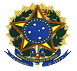 MINISTÉRIO DA EDUCAÇÃOUNIVERSIDADE FEDERAL DO PIAUÍ – UFPICENTRO DE CIÊNCIAS DA EDUCAÇÃO PROGRAMA DE PÓS-GRADUAÇÃO EM COMUNICAÇÃOCampus Universitário Ministro Petrônio Portela, Bloco 06 – Bairro Ininga                               Cep: 64049-550 – Teresina-PI – Brasil – Fone (86)3215-5967À: COORDENAÇÃO DO MESTRADO ACADÊMICO EM COMUNICAÇÃO DA UFPISr(a). Coordenador(a),Eu,__________________________________________________________, matrícula nº _____________, área Estudos ____________________ devidamente instruído(a) pelo(a) orientador(a) professor(a) doutor(a) __________________________________, encaminho, em anexo, a V.Sa. as três cópias da versão parcial da minha dissertação  para que sejam adotadas as providências necessárias para a realização do meu Exame de Qualificação.Os dados do exame são os seguintes:. Local:.Título:
. Nº de Páginas:. Data da Defesa:.Hora:
. Grande Área:. Área específica:. Palavras-Chave:.Orientador(a):
. Membros:. Resumo:N. TermosP. Deferimento               Teresina, ______ de ____________________________ de 20____    ______________________________________________________________                                            Mestrando/a                À: COORDENAÇÃO DO MESTRADO ACADÊMICO EM COMUNICAÇÃO DA UFPISra. Coordenadora,Encaminho a essa Coordenação os três exemplares da versão parcial da dissertação de mestrado intitulada _________________________________________________________________________________________________________________________________________________________________ de _________________________________________, aluno(a) regular desse Curso, matrícula nº _____________, área Estudos ____________________, acompanhados de seu requerimento para a realização do Exame de Qualificação no dia ___/___/20___, às ____ horas, cuja Banca Examinadora será composta pelos professores doutores discriminados a seguir:Orientador(a) Prof. Dr. _____________________________________________  Examinador(a) Prof. Dr. ____________________________________________ Examinador(a) Prof. Dr. ____________________________________________  Suplente Prof/a. Dr/a. _____________________________________________  ao tempo em que solicito as providências necessárias à conclusão do pleito.N. TermosP. Deferimento Teresina, _______de ___________________________ de 20_____________________________________________________________Orientador (a)       _________________________________________________________________                                                    Mestrando (a)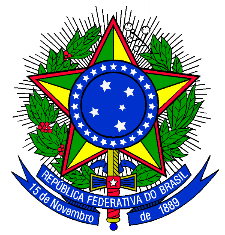 MINISTÉRIO DA EDUCAÇÃOUNIVERSIDADE FEDERAL DO PIAUÍCENTRO DE CIÊNCIAS DA EDUCAÇÃOPROGRAMA DE PÓS-GRADUAÇÃO EM COMUNICAÇÃOMESTRADO EM COMUNICAÇÃO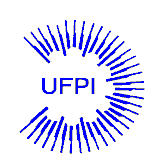 